  						  .data .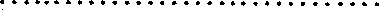 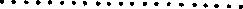 (Miejscowość)(nazwisko i imię)(adres zamieszkania)(identyfikator gminy)Wójt Gminy Gozdowoul. Krystyna Gozdawy 1909-213 GozdowoW związku z ubieganiem się o zwolnienie i ulgę w podatku rolnym z tytułu nabycia gruntów rolnych na utworzenie lub powiększenie istniejącego gospodarstwa rolnego, którego  zwrot stanowi pomoc publiczną, oświadczam co następuje:*l. Forma prawna beneficjenta pomocy:2. Klasa PKD — należy podać klasę działalności, w związku z którą beneficjent otrzymał pomoc, określoną zgodnie z rozporządzeniem Rady Ministrów z dnia 24 grudnia 2007 r. w sprawie Polskiej Klasyfikacji Działalności (PKD) (Dz.U. poz. 1885, z 2009 r. poz.489, z 2017 r. poz.2440) *podpis* Proszę zaznaczyć (x)Pouczenie:Art. 56 §1. Podatnik, który składając organowi podatkowemu, innemu uprawnionemu organowi lub płatnikowi deklarację lub oświadczenie, podaje nieprawdę lub zataja prawdę albo nie dopełnia obowiązku zawiadomienia o zmianie objętych nimi danych, przez co naraża podatek na uszczuplenie, podlega karze grzywny do 720 stawek dziennych albo karze pozbawienia wolności, albo obu tym karom łącznie. 2. Jeżeli kwota podatku narażonego na uszczuplenie jest małej wartości, sprawca czynu zabronionego określonego w I podlega karze grzywny do 720 stawek dziennych.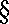  3. Jeżeli kwota podatku narażonego na uszczuplenie nie przekracza ustawowego progu, sprawca czynu zabronionego określonego w podlega karze grzywny za wykroczenie skarbowe.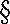  4. Karze określonej w 3 podlega także ten podatnik, który mimo ujawnienia przedmiotu lub podstawy opodatkowania nie składa w terminie organowi podatkowemu lub płatnikowi deklaracji lub oświadczenia lub wbrew obowiązkowi nie składa ich za pomocą środków komunikacji elektronicznej.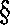 Przedsiębiorstwo państwoweJednoosobowa spółka Skarbu PaństwaJednoosobowa spółka jednostki samorządu terytorialnego, w rozumieniu ustawyz dnia 20 grudnia 1996 r. o gospodarce komunalnej (tekst. jedn. Dz.U. z 2017 r., poz.827)Spółka akcyjna albo spółka z ograniczoną odpowiedzialnością, w stosunku do których Skarb Państwa, jednostka samorządu terytorialnego, przedsiębiorstwo państwowe lub jednoosobowa spółka Skarbu Państwa są podmiotami, które posiadają uprawnienia takie,jak przedsiębiorcy dominujący w rozumieniu przepisów ustawy z dnia 16 lutego 2007 o ochronie konkurencji i konsumentów (tekst. jedn. Dz.U. z 2017 r., poz. 229, z późn. zm.)Jednostka sektora finansów publicznych w rozumieniu ustawy z dnia 27 sierpnia 2009 o finansach publicznych (tekst jedn. Dz.U. z 2017 r. poz.2077)Inna — beneficjent pomocy nienależący do kategorii określonych powyżej — (podać jaka)………………………………………………………………………………………………………01.11Uprawa zbóż, roślin strączkowych i roślin oleistych na nasiona, z wyłączeniem ryżu01.13Uprawa warzyw, włączając melony oraz uprawa roślin korzeniowych i roślin bulwiastych01.16Uprawa roślin włóknistych01.19Pozostałe uprawy rolne inne niż wieloletnie01.21Uprawa winogron01.24Uprawa drzew i krzewów owocowych ziarnkowych i pestkowych01.25Uprawa pozostałych drzew i krzewów owocowych oraz orzechów01.29Uprawa pozostałych roślin wieloletnich01.30Rozmnażanie roślin01.41Chów i hodowla bydła mlecznego01.42Chów i hodowla pozostałego bydła i bawołów01.43Chów i hodowla koni i pozostałych zwierząt koniowatych01.45Chów i hodowla owiec i kóz01.46Chów i hodowla świń01.47Chów i hodowla drobiu01.49Chów i hodowla pozostałych zwierząt01.50Uprawy rolne połączone z chowem i hodowlą zwierząt (działalność mieszana)Inna . . . . . . . . . . . . . . . .